FollowUpMichiganCostalResiliencyInitiative_2021-08-03From: Matthew Doss <matthew.doss@glslcities.org> 
Sent: Tuesday, August 3, 2021 7:51 AM
To: Matthew Doss <matthew.doss@glslcities.org>
Cc: Heather.Stirratt (Heather.Stirratt@noaa.gov) <Heather.Stirratt@noaa.gov>
Subject: Training and Capacity Building available under the Lake Michigan Coastal Resilience InitiativeDear Colleagues:Earlier this year you expressed interest in upcoming training and capacity building opportunities when you participated in our Coastal Resilience Needs Assessment Survey of Great Lakes Local Governments. With that in mind, I encourage you to participate in the Lake Michigan Coastal Resilience Initiative being led by the Great Lakes and St. Lawrence Cities Initiative and the National Oceanic and Atmospheric Administration.The Lake Michigan Coastal Resilience Initiative will provide training and technical support to help Great Lakes cities and other shoreline municipalities strengthen coastal resilience and respond to challenges such as shoreline erosion, flooding, and severe storm events. For additional details, see NOAA’s website here or the recording or powerpoint presentation from the kickoff webinar held on July 20. The first training webinar is being held August 12 and will focus on Nature-Based Solutions for Coastal Hazards.If you are interested in participating, please fill out the expression of interest form online here.  We will followup with details about the upcoming training webinars and other activities.The deadline for submitting the expression of interest form is August 27. If you have questions about the initiative, please contact me or Heather Stirratt with NOAA’s Office for Coastal Management at Heather.Stirratt@noaa.gov. We look forward to working with you on this exciting initiative. Matt DossU.S. Policy AdvisorGreat Lakes and St. Lawrence Cities Initiative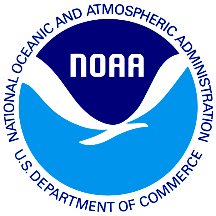 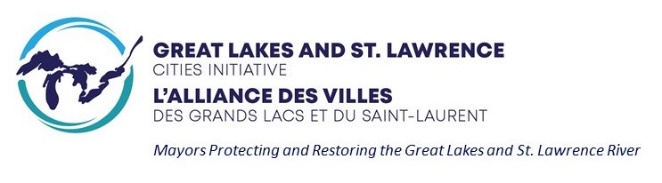 